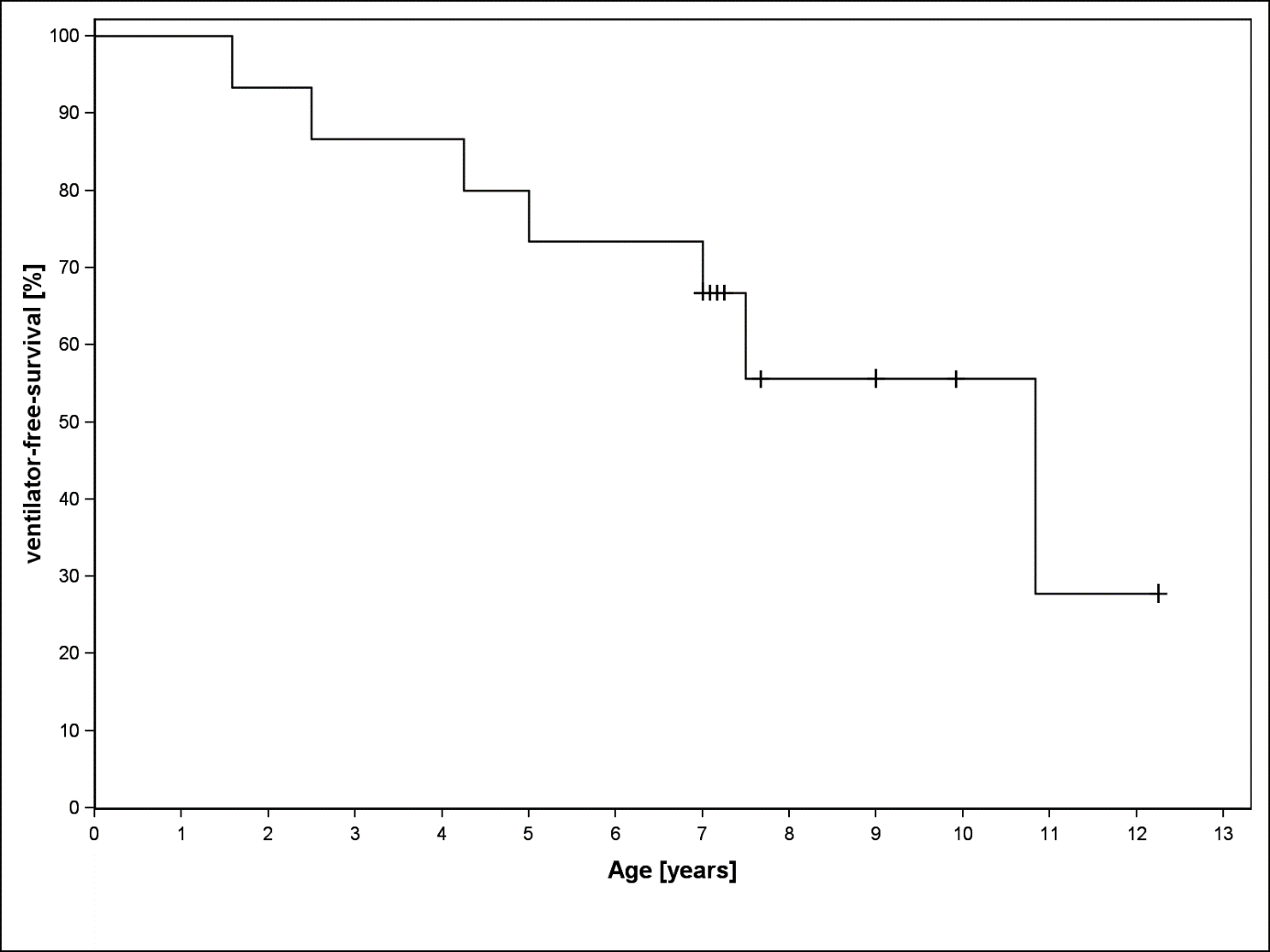 Supplemental Figure 1 A: Ventilator-free survival of 15 IOPD patients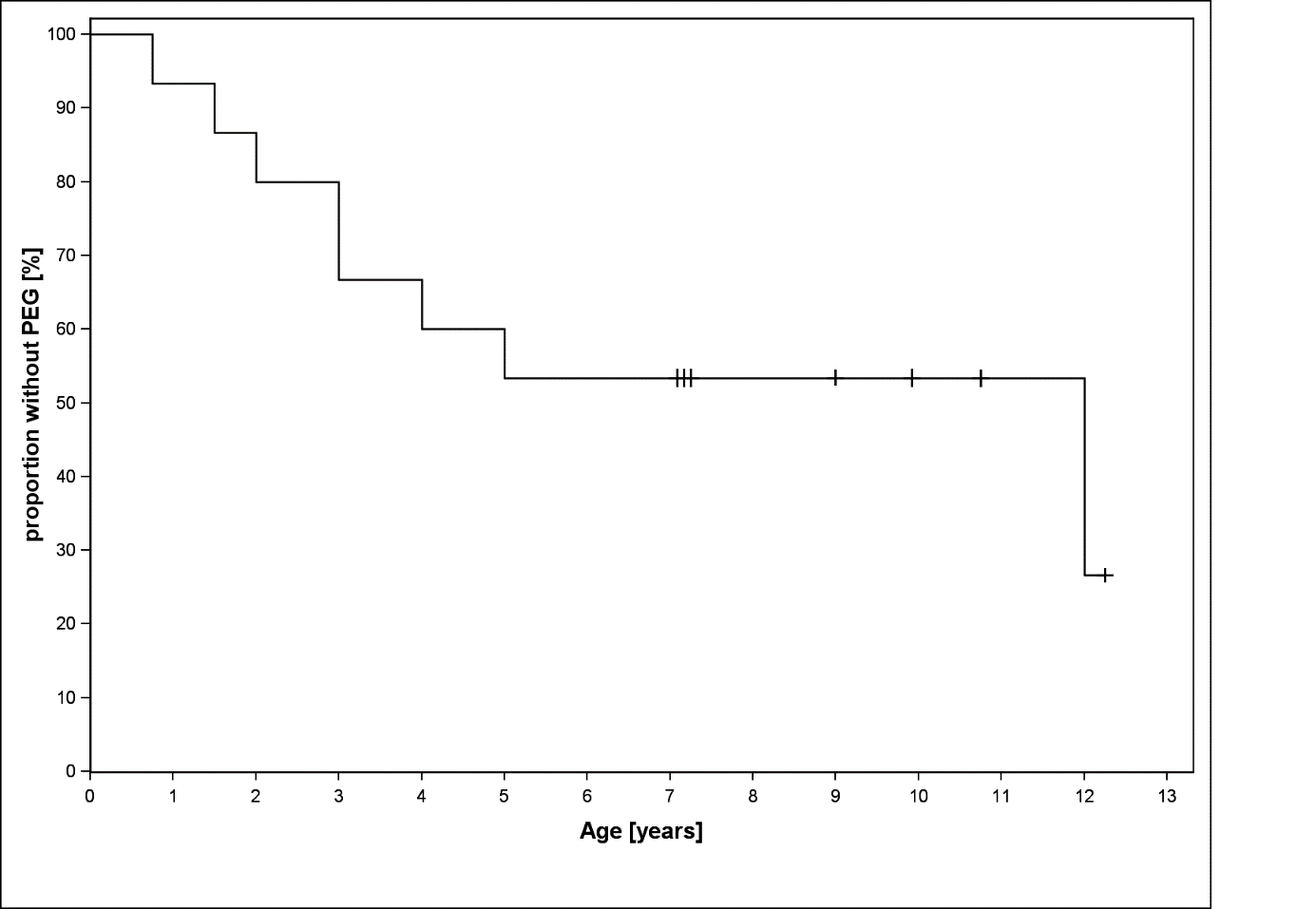 Supplemental Figure 1 B: Gastrostomy-free survival in 15 IOPD patientsSupplemental Table 2: Results of the standardized scoring of magnetic resonance imaging abnormalities in patients with IOPDThe shades of grey reflect the severity of involvement: from light (restricted, stage 1) to dark (widespread, stage 3). 0 = normal, 1 = slightly abnormal, 2 = abnormal. PWM, periventricular white matter; PLIC, posterior limb of internal capsule; ALIC, anterior limb of internal capsule.MRI white matter changes in: stage 0: none, stage 1: supratentorial region: frontal and occipital periventricular white matter, centrum semiovale, corpus callosum, external capsule, posterior and anterior limb of the internal capsule; stage 2: subcortical white matter and U-fibres; stage 3: infratentorial region: decussation and cortical spinal tract at the brain-stem levelSupplemental Table 3: Motor milestones and ventilator status in relation to dosage regimen for 15 patients with IOPDPatientAge PWM centrum semiovalePWM frontal/ occipitalCorpus callosumPLICALICExternal capsuleSub-corticalU-fibresDecus-satioCortico-spinalWidened lateral ventricleWidened 4th ventricleBasal ganglia11 1.111000000000006 1.711000100000002 1.9110001000000011 2.1111000000000015 3.000000000000006 3.222111220120003 3.610000000001004 3.11221201200100015 4.01010000000000117.32212020000111118.22222021000111109.20000000000000Treatment regimenLoss of previously acquired motor milestonesRespiratory deterioration with need for ventilationStandard dosage (n = 4)3 (75%)3 (75%)Intermediate dosage (n = 4)2 (50%)2 (50%)High dosage (n = 7)0 (0%)0 (0%)